Intent, Implementation and Impact in Phonics and Early Reading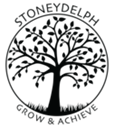 IntentImplementationImpactTo provide our pupils with opportunities to develop a lifelong love of reading.For pupils to be able to read at a level that is age appropriate and is in line with Development Matters and the National Curriculum.For pupils to be exposed to a range of authors and genres.For pupils to develop a love of reading for pleasure as well as a way to gather information.For pupils to be taught sounds effectively to enable them to decode words independently.For pupils to be taught skills to enable recognition of common exception words.For pupils to read daily at school and for reading to be encouraged at home.For pupils to read age appropriate texts fluently and to be able to use comprehension skills to understand the text.For pupils to be taught using a high quality and well planned curriculum with links to the wider curriculum when possible and necessary. This should appropriately challenge the children and be an enjoyable area of their learning.To support pupils with their reading in school and to develop parent/carer knowledge to support reading outside of school through workshops.For pupils to have a secure understanding of reading skills to successfully implement in their learning in the wider curriculum.To enhance pupils vocabulary through high quality texts.To ensure that all pupils receive the same opportunities and are carefully monitored to enable them to make good progress in their reading.All pupils in Year 2 and KS2 receive a daily reading lesson for 40 minutes in addition to literacy lessons.Pupils in Early Years and KS1 to be taught phonics daily for an hour using the Read, Write, Inc scheme. (In EY, 30 mins in Autumn term).All children who are no longer on the phonics scheme to take home an Accelerated Reader book.All children who are on the Read, Write, Inc phonics scheme and are stage red and above, to take home a reading book which is carefully matched to their reading ability and sounds taught.Pupils to have reading diaries which are to be filled in each time a child reads at home.To use Reading Dogs in the classroom through displays, flipcharts, success criteria etc. to support children to have a secure understanding of reading skills.Teachers are to daily model reading fluently to their class.To promote a love of reading through author visits, World Book Day and “Read with your child” sessions.To hold phonics and reading workshops to support parents.All pupils using the Accelerated Reader scheme to be assessed each term in addition to schools ongoing assessment and PIRA termly test.Accelerated Reader and PIRA to be monitored to ensure that children are making at least expected progress, identify and target those who need additional support.All children on RWI to be assessed and grouped appropriately, each half term.To create a positive reading culture through reading daily to the children. Promoting reading through displays, assemblies, use of Accelerated Reader rewards and the Reading Fairy.Moderation and monitoring will show that:Children are meeting at least national expectations in the Phonics Screening Check in Year 1 and the Reading SAT in Year 2 and Year 6.Teachers moderate phonics and guided reading books to ensure accurate assessments are made for achievement and progress.Teachers track progress each term in guided reading and half termly in phonics. This will inform planning and any intervention needed to make at least expected progress.Pupil progress meetings with Headteacher termly will ensure vulnerable groups and individual pupils progress is monitored to enable pupils to make at least expected progress.Identification and targeted intervention will ensure the lowest 20% of each year group make at least expected progress.Children will experience a range of genres taught as part of well-sequenced lessons, progressing in difficulty. Children are knowledgeable about skills and can use them to give opinions and answer questions supported by evidence in text.Pupils will enjoy reading regularly for pleasure.Pupils are enthusiastic when sharing their learning.